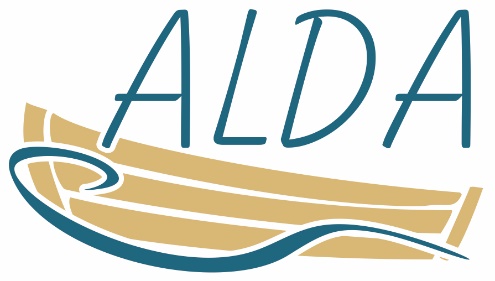 Limbažu Lielezera makšķerēšanas sacensības“Lielezera pludiņš”nolikums1. Sacensību norise: 1.1. Sākums 01.08.2020. plkst. 4.30. Pulcēšanās Lielezera pludmalē. Plkst.5.00 Zivju iebarošana ar sudrabu.1.2. Sacensības notiek piecās vecuma grupās, dāmas tiek vērtētas atsevišķi: līdz 10 gadiem (10 gadiem ieskaitot) no 11- 13 gadiem (13 gadiem ieskaitot) no 14- 17 gadiem (17 gadiem ieskaitot)no 18 gadiem un vecākino 63 gadiem un vecāki1.3. Sacensības makšķerēšanā ar pludiņa makšķeri notiek no Lielezera laipām no plkst. 5.00 līdz plkst. 9.00.1.4. Sacensības notiek atbilstoši spēkā esošajiem makšķerēšanas noteikumiem. 2. Vērtēšana un apbalvošana 2.1. Makšķerēšanā – pēc lielākā loma svara katrā vecuma grupā (vienāda svara gadījumā – pēc zivju skaita); 2.2. Makšķerēšanas sacensībās 1. –3. vietu ieguvējus apbalvo ar diplomiem, medaļām un balvām, būs arī dažādas pārsteiguma balvas un loterija.Sacensības organizē Limbažu novada pašvaldības aģentūras ‘”ALDA”.